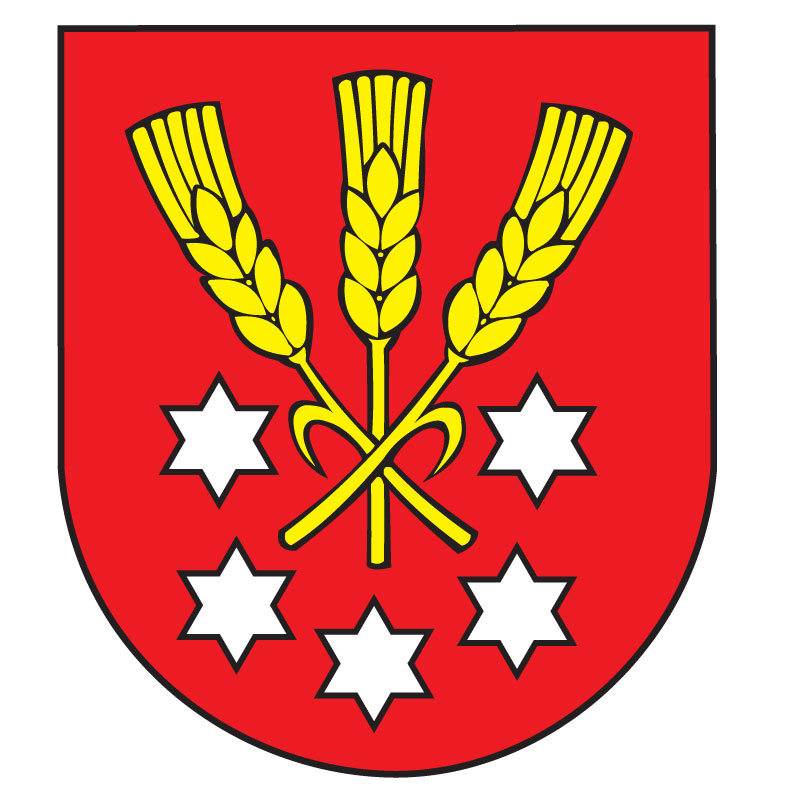 O B E C    N Ý R O V C EP O Z V Á N K Ana  zasadnutie Obecného zastupiteľstva v NýrovciachPodľa § 12 ods. 1 zákona č. 369/1990 Zb. o obecnom zriadení mimoriadne zasadnutie Obecného zastupiteľstva v Nýrovciach, ktoré sa uskutoční dňa24. januára 2019 (štvrtok) o 16.00 hod.v zasadačke Obecného úradu v Nýrovciach  s nasledovným programom:Otvorenie Výber dodávateľa na zber a uloženie komunálneho odpadu. Prijatie  úveru na financovanie projektu „Vybudovanie drobného obslužného zariadenia pre turistov v NýrovciachDiskusiaZáverV Nýrovciach, dňa 23.01.2019								Ing. Zoltán Fekete v. r. 								    starosta obce 